АДМИНИСТРАТИВНАЯ ПРОЦЕДУРА № 1.13.Регистрация письменных соглашений о признании членом семьи и письменных соглашений о порядке пользования жилым помещением, а также дополнительных соглашений к ним (расторжения соглашений) (осуществляется в соответствии с Жилищным кодексом  Республики Беларусь)Документы и (или) сведения, представляемые гражданином для осуществления административной процедурызаявление (форма заявления)три экземпляра письменного соглашения о признании членом семьи и (или) письменного соглашения о порядке пользования жилым помещением или дополнительных соглашений к нимдокументы, подтверждающие степень родства (свидетельство о заключении брака, свидетельство о рождении) для собственников жилого помещения:документ, подтверждающий право собственности на жилое помещениеписьменное согласие совершеннолетних членов, бывших членов семьи собственника, проживающих совместно с ним и имеющих долю в праве собственности на это жилое помещениеписьменное согласие всех участников общей долевой собственности на жилое помещение – при предоставлении права владения и пользования жилым помещением членам семьи одного из участников общей долевой собственности на жилое помещение, за исключением супруга (супруги), детей и родителейписьменное согласие совершеннолетних членов семьи члена организации застройщиков, проживающих совместно с ним, – для членов организации застройщиков, не являющихся собственниками жилых помещенийдля нанимателей жилого помещения:документ, подтверждающий право владения и пользования жилым помещениемписьменное согласие членов, бывших членов семьи нанимателя, проживающих совместно с ним, письменное согласие других нанимателей жилого помещения, если оно предоставлено по договору найма жилого помещения нескольким нанимателямкопия извещения о расторжении письменного соглашения о признании членом семьи и (или) письменного соглашения о порядке пользования жилым помещением и письменное подтверждение его направления – для регистрации расторжения письменных соглашений путем одностороннего отказа от их исполнения Документы, запрашиваемые службой «одно окно» при осуществлении административной процедурысправка о месте жительства и составе семьи или копия лицевого счетаЗаявитель имеет право представить документы самостоятельно.Размер платы, взимаемой при осуществлении административной процедурыбесплатно Максимальный срок осуществления административной процедуры2 дня со дня подачи заявления, а в случае запроса документов и (или) сведений от других государственных органов, иных организаций – 10 днейСрок действия справки, другого документа (решения), выдаваемых (принимаемого) при осуществлении административной процедуры 	бессрочноК сведению граждан!С вопросами по осуществлению данной административной процедурыВы можете обратиться:•  в службу «Одно окно» райисполкома: г. Осиповичи, ул.Сумченко, 33, тел. (802235) 66191, 56998, 56614, 27786, 142Режим работы: понедельник с 8.00 до 20.00вторник-пятница с 8.00 до 17.00.К сведению граждан!С вопросами по осуществлению данной административной процедурыВы можете обратиться:•  в службу «Одно окно» райисполкома: г. Осиповичи, ул.Сумченко, 33, тел. (802235) 66191, 56998, 56614, 27786, 142Режим работы: понедельник с 8.00 до 20.00вторник-пятница с 8.00 до 17.00.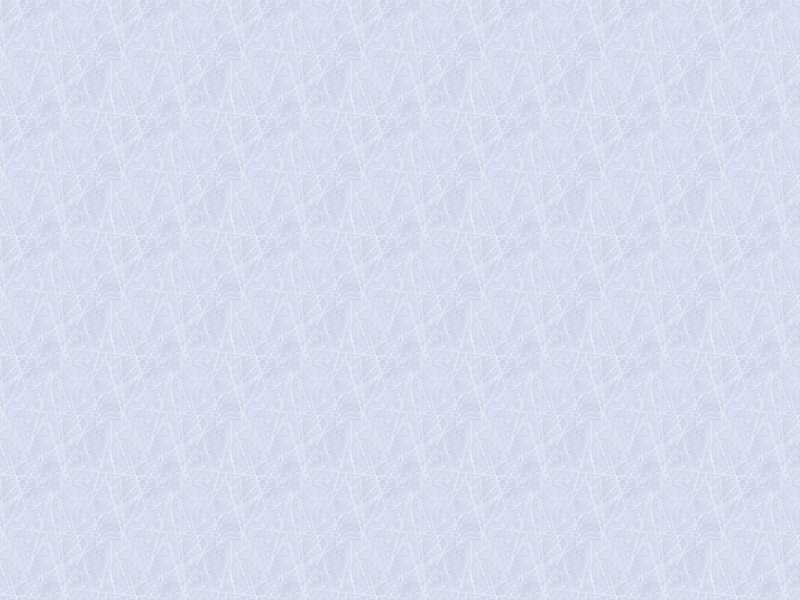 